Российская ФедерацияЯрославская областьНекрасовский муниципальный районМуниципальный Совет сельского поселения Некрасовское четвертого созываР Е Ш Е Н И Еот 16.12.2021 № 102                                                                  рп. НекрасовскоеОб утверждении соглашенияо передаче осуществления части полномочий по решению вопросов местного значенияВ соответствии с Федеральным законом от 06.10.2003 г. № 131-ФЗ «Об общих принципах организации местного самоуправления в Российской Федерации» и в соответствии с Уставом сельского поселения Некрасовское, Муниципальный Совет сельского поселения Некрасовское РЕШИЛ: 1.Утвердить прилагаемое соглашение о передаче органу местного самоуправления Некрасовского муниципального района полномочий по решению вопросов местного значения - создание условий для организации досуга и обеспечения жителей сельского поселения Некрасовское услугами организаций культуры.2. Полномочия, указанные в пункте 1 решения, передаются на период с 01.01.2022 г. по 31.12.2022 г.3.Настоящее решение вступает в силу с  01.01.2022 года.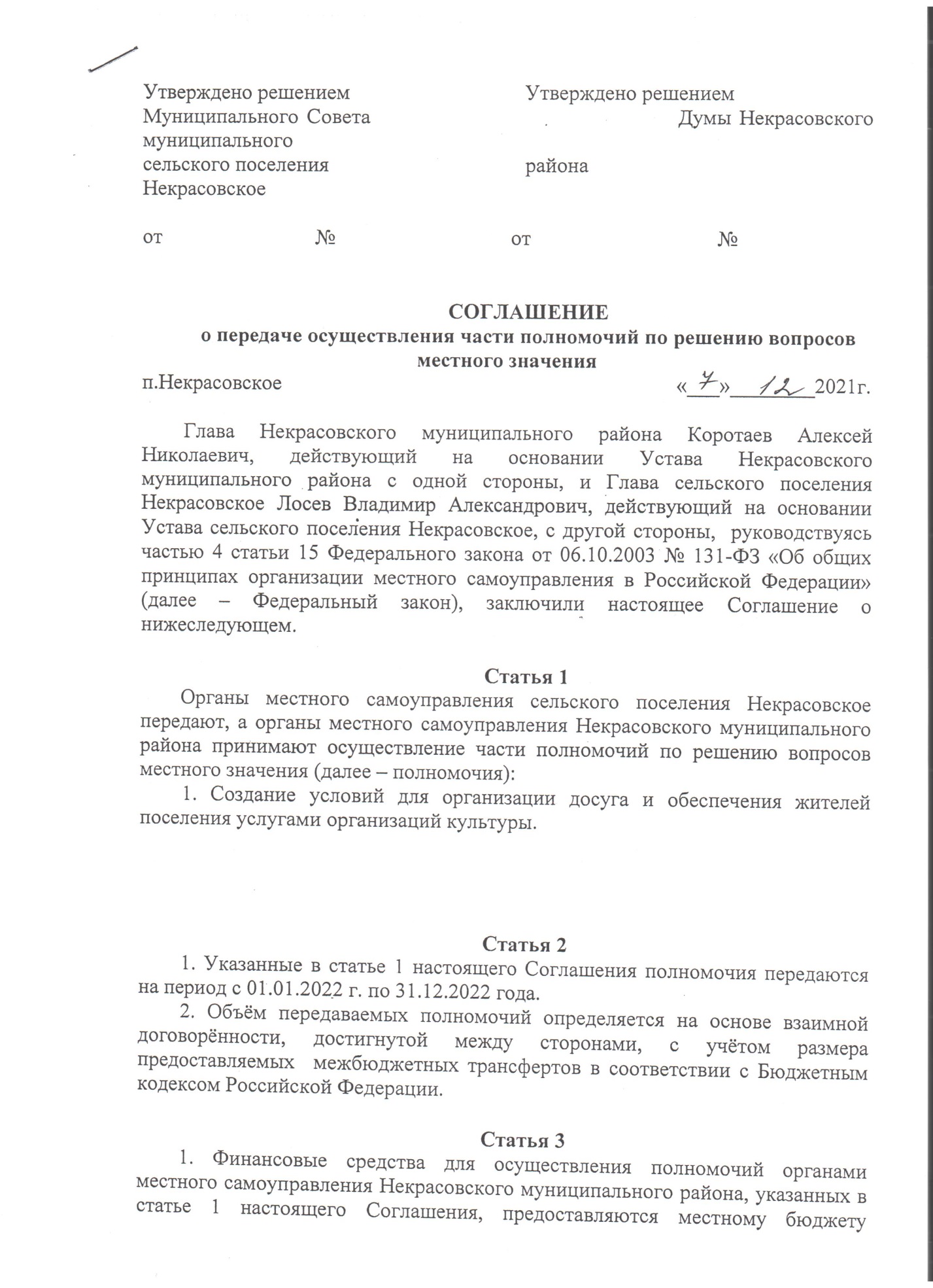 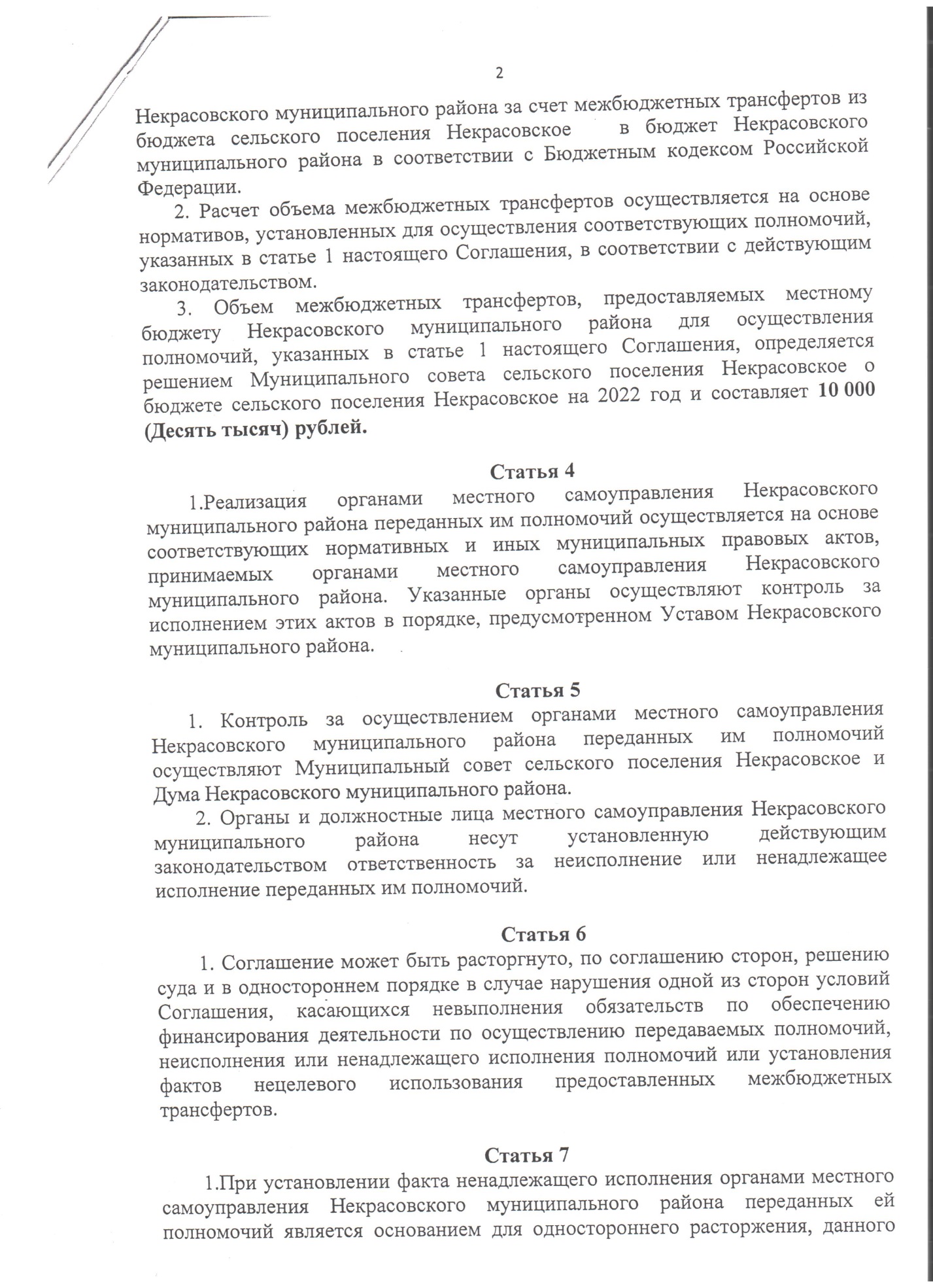 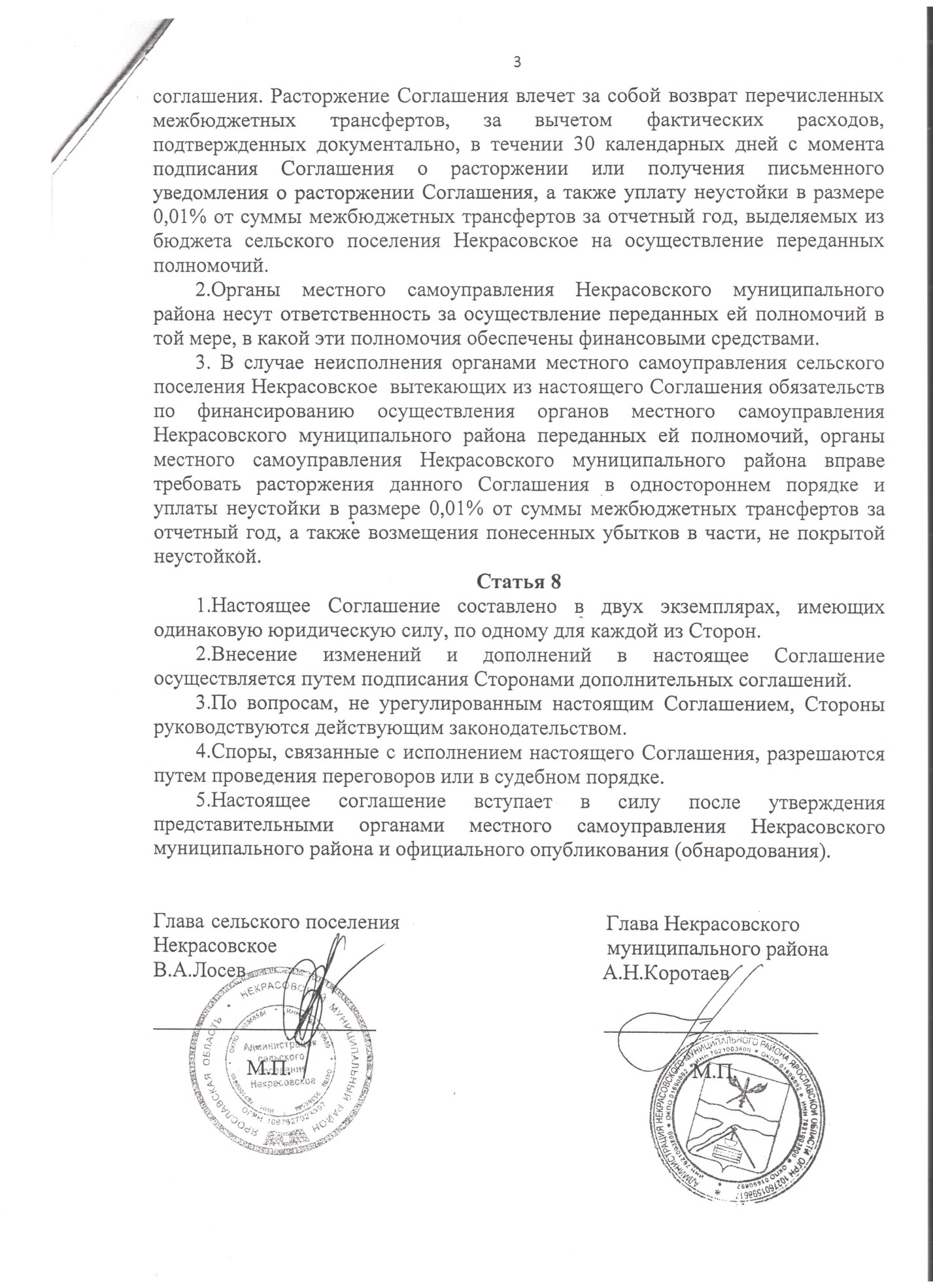 Председатель МуниципальногоСовета __________ А.В. СеменовГлава сельского поселенияНекрасовское  _________ В.А. Лосев